CERTIFICAZIONE INTERMEDIA DELLE COMPETENZE PER LA DIDATTICA A DISTANZASCUOLA SECONDARIA – CLASSI PRIME E SECONDEIl Dirigente ScolasticoVisto il decreto-legge 23 febbraio 2020, n. 6, recante misure urgenti in materia di contenimento e gestione dell’emergenza epidemiologica da COVID-19;viste le note del Ministero dell'Istruzione n.279 e n.388;visto il il decreto legislativo 13 aprile 2017, n. 62;vista la delibera n... del Collegio dei Docenti del...;in considerazione del fatto che la didattica a distanza può essere considerata un vero e proprio banco di prova della didattica per competenze, ponendo essa stessa naturalmente in essere processi di costruzione trasversali delle competenze di cittadinanza;tenuto conto del percorso scolastico dell'alunno nel periodo di sospensione della didattica in modalità “in presenza”;CERTIFICAche l’alunn_ _______________________________________________ nat_ a ______________________________ il _______________________, ha frequentato nell’anno scolastico 2019 /2020	la classe ___ sez.___ed ha raggiunto i livelli di competenza per la didattica a distanza di seguito illustrati:* Sense of initiative and entrepreneurship nella Raccomandazione europea e del Consiglio del 18 dicembre 2006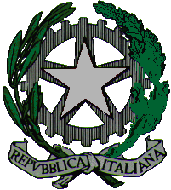   ISTITUTO  COMPRENSIVO  STATALE “ G. Gorni”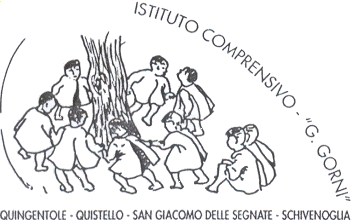   Via Allende n. 7  –  Tel. 0376–618926       Fax. 0376-626175QUISTELLO (MN)e-mail:   mnic821001@istruzione.itposta elettronica certificata:   mnic821001@pec.istruzione.itsito  scuola:   http://www.icquistello.edu.itCompetenze chiave europeeCompetenze DADLivello (1)1Competenze digitaliUtilizza con consapevolezza gli strumenti digitali di cui dispone per interagire negli ambienti didattici. Ricerca e seleziona le informazioni, ne valuta l’utilità, le elabora in modo funzionale alla realizzazione del compito.2Imparare ad imparareAnalizza i contenuti proposti, li organizza  e utilizza in modo funzionale il proprio bagaglio di conoscenze e nozioni di base.Mette in atto spontaneamente modalità di miglioramento sfruttando consapevolmente le proprie potenzialità.3 Competenze sociali e civicheSi impegna continuamente e porta a compimento con responsabilità il lavoro assegnato. Interagisce con consapevolezza, è disponibile al confronto ed esprime le proprie opinioni nel rispetto di quelle altrui. Conosce, comprende, rispetta e condivide le regole stabilite nella netiquette.Rispetta consapevolmente i tempi stabiliti per le consegne.4Spirito di iniziativa *Dimostra propensione all’originalità e alla creatività in ogni attività proposta. Risolve problemi anche complessi e in situazioni nuove, utilizzando conoscenze ed abilità pregresse, assume decisioni consapevoli in modo responsabile. Chiede aiuto quando si trova in difficoltà. Contribuisce attivamente alla buona riuscita delle attività proposte e supporta spontaneamente i compagni in difficoltà. Data _________Data _________Il Dirigente Scolastico(1) LivelloIndicatori esplicativiA – AVANZATOL’alunno/a svolge compiti e risolve problemi complessi e assume in modo responsabile decisioni consapevoli.L’alunno/a svolge compiti e risolve problemi complessi e assume in modo responsabile decisioni consapevoli.B – INTERMEDIOL’alunno/a svolge compiti e risolve problemi in situazioni nuove e compie scelte consapevoli.L’alunno/a svolge compiti e risolve problemi in situazioni nuove e compie scelte consapevoli.C – BASEL’alunno/a svolge compiti semplici anche in situazioni nuove.L’alunno/a svolge compiti semplici anche in situazioni nuove.D – INIZIALEL’alunno/a, se opportunamente guidato/a, svolge compiti semplici in situazioni note.L’alunno/a, se opportunamente guidato/a, svolge compiti semplici in situazioni note.